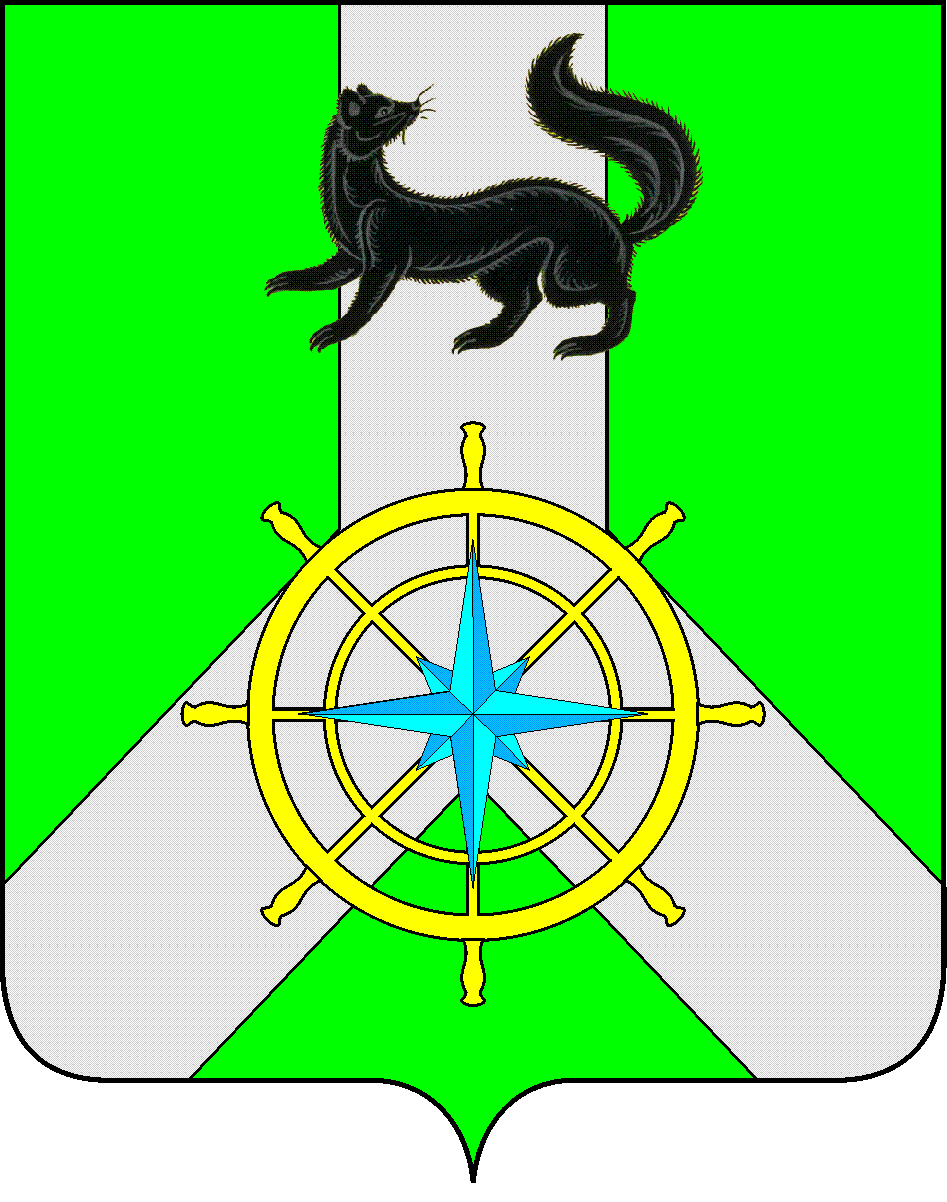 Р О С С И Й С К А Я   Ф Е Д Е Р А Ц И ЯИ Р К У Т С К А Я   О Б Л А С Т ЬК И Р Е Н С К И Й   М У Н И Ц И П А Л Ь Н Ы Й   Р А Й О НА Д М И Н И С Т Р А Ц И Я П О С Т А Н О В Л Е Н И Е             В соответствии с Указом Президента Российской Федерации от 15 февраля 2006 г. № 116 «О мерах по противодействию терроризму», Федеральным законом от 25 июля 2002 года № 114-ФЗ «О противодействии экстремистской деятельности», Федеральным законом от 06 марта 2006 г. № 35-ФЗ «О противодействии терроризму», рекомендациями антитеррористической комиссии в Иркутской области от 28 августа 2018 года, ст. 39, 55 Устава муниципального образования Киренский район, в целях совершенствования системы профилактики терроризма и экстремизма, минимизации и ликвидации последствий их проявлений на территории Киренского района, администрация Киренского муниципального районаП О С Т А Н О В Л Я ЕТ:1.Утвердить состав антитеррористической комиссии администрации Киренского муниципального района (далее – АТК), согласно приложению № 1.2. Утвердить План работы АТК на 2024 год, согласно приложению № 2.3. Постановление администрации Киренского муниципального района от 14 января 2021 года № 11 «Об антитеррористической комиссии администрации Киренского муниципального района» считать утратившим силу.4. Контроль за исполнением данного постановления  возложить на заместителя мэра, председателя Комитета по имуществу и ЖКХ.               И.о. главы администрации                                    А.В. ВоробьевСогласовано:Заместитель мэра, председатель Комитета по имуществу и ЖКХ                                                                       И.А. КравченкоПодготовил:Начальник отдела ГО и ЧС Комитета по имуществу и ЖКХ администрации Киренского муниципального районаЗалуцкий Е. В., тел. 4-30-87Лист рассылкиОтдел ГО и ЧС Комитета по имуществу и ЖКХ администрации Киренского муниципального района – 1 экз.Приложение № 1Утверждено  постановлением администрации Киренского муниципального  районаот 12.01.2024г. г. № 3  Состав антитеррористической комиссии администрации Киренского муниципального района Приложение № 2Утверждено  постановлением администрации Киренского муниципального  районаот 12.01.2024г. № 3ПЛАНработы антитеррористической комиссии администрации  Киренского муниципального района на 2024 годот 12 января  2024 г.                  №  3г.КиренскОб антитеррористической комиссииадминистрации Киренского муниципального района№ п/пФИОДолжность1.Свистелин Кирилл ВикторовичМэр Киренского района, председатель комиссии2.Воробьев Александр ВикторовичПервый заместитель мэра, председатель комитета по социальным вопросам, заместитель председателя комиссии3.Кравченко Игорь АнатольевичЗаместитель мэра, председатель Комитета по имуществу и ЖКХ, заместитель председателя комиссии4.Фарков Александр ВалерьевичВедущий специалист отдела ГО и ЧС Комитета по имуществу и ЖКХ администрации Киренского района,   секретарь комиссииЧлены комиссии:Члены комиссии:Члены комиссии:5.Залуцкий Евгений ВитальевичНачальник отдела ГО и ЧС    администрации Киренского района  6.Рогачков Сергей АлександровичНачальник МО МВД России «Киренский»   7.Малков Дмитрий АнатольевичНачальник 39 ПСЧ (1 разряда, по охране г.Киренска) 1 ПСО ФПС ГУ МЧС России8.Березовский Алексей ЮльевичДиректор МКУ «ЕДДС-112 Киренского района»9.Звягинцева Оксана ПетровнаНачальник управления образования администрации Киренского муниципального района10.Суханов Сергей ВикторовичНачальник отделения ЛРР (по Киренскому и Катангскому районам) Управления Росгвардии по Иркутской области 11.Агафонов Георгий НиколаевичНачальник Северного ПСО№п/пМероприятияСроки проведенияОтветственные за проведениеПримечание1.Координация деятельности территориальных органов федеральных органов исполнительной власти, исполнительных органов государственной власти Иркутской области и органов местного самоуправления по профилактике терроризма2024 годАТК Киренского района2.Контроль реализации «Плана мероприятий по исполнению «Комплексного плана противодействия идеологии терроризма в Российской Федерации» на территории Киренского района на 2024 год.2024 год АТК Киренского района3.Разработка, корректировка и актуализация  нормативных правовых актов, касающихся деятельности АТК района, регламентов муниципальных служащих, участвующих в рамках своих полномочий в реализации мероприятий по профилактике терроризма, минимизации и (или) ликвидации его последствий.При необходимостиОтдел ГО и ЧС администрации Киренского района4.Проведение профилактической работы в области обеспечения антитеррористической безопасности, предупреждения террористических проявлений на территории Киренского района:- публикация в районной газете «Ленские Зори» профилактических материалов антитеррористического содержания; - через официальный сайт администрации района, - изготовление и размещение памяток в общественных местах, на объектах транспорта.2024 год Отдел ГО и ЧС администрации Киренского района,главы муниципальных образований,руководители объектов, потенциально подверженных террористической угрозе.5.Организация обучения сотрудников администрации Киренского района, участвующих в рамках своих полномочий в реализации мероприятий по профилактике терроризма, минимизации и (или) ликвидации его последствий.2024 год Отдел ГО и ЧС администрации Киренского района4.Участие в тренировках по организации первоочередных мероприятий по пресечению террористических актов на потенциальных объектах террористических посягательств, проводимых оперативной группой Киренского района.По плану  МО МВД России «Киренский»АТК Киренского района, МО МВД России «Киренский» 5.Заседания АТК Киренского района:Заседания АТК Киренского района:Заседания АТК Киренского района:Заседания АТК Киренского района:5.1.Обеспечение безопасности объектов транспортной инфраструктуры (Реализация требований, 8 октября 2020 г. N 1640)февраль 2024 годаАТК Киренского района5.2О принимаемых мерах, направленных на недопущение совершения террористических актов и обеспечение безопасности граждан в период подготовки и проведения:- мероприятий, посвященных празднованию Дню Победы апрель 2024 годаАТК Киренского района5.3 Об антитеррористической защищенности объектов (территорий) религиозных организаций, утвержденных постановлением Правительства РФ от 05.09.2019 № 1165.июнь 2024 годаАТК Киренского района, руководители объектов религиозных организаций.5.4О принимаемых мерах, направленных на недопущение совершения террористических актов и обеспечение безопасности граждан в период подготовки и проведения:– мероприятий, посвященных Дню знаний;– избирательной кампании 2024 года;– новогодних праздничных мероприятий.фераль,август, декабрь 2024 годаАТК Киренского района, отделы: ГО и ЧС, культуре, спорту и молодежной политике, управление образования администрации Киренского района,Главы муниципальных образований5.5.О выполнении решений АТК Иркутской области и АТК Киренского районадекабрь 2024 годаАТК Киренского района, заинтересованные должностные лица  5.6.Подведение итогов деятельности АТК Киренского района за 2024 год, разработка и утверждение плана работы АТК на 2024 годдекабрь 2024 годаАТК Киренского района